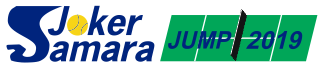 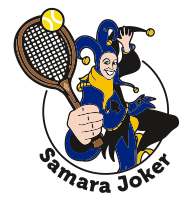 Положение о проведении теннисного турнира «SAMARA JOKER JUMP 2019»Организатор турнира- SAMARA JOKER TOURУчастники турнира- Теннисисты-любители, члены SAMARA JOKER TOURРегламент турнира- К турниру допускаются максимум 16 участников. При наличии заявок более 16 к участию в турнире не допускаются игроки с верхними рейтингами в Туре.- Система розыгрыша – плей-офф, начиная с 1/8 финала с розыгрышем мест с 1 по 8 в основной сетке- Пары в плей-офф определяются жребием, при этом сеются лишь 4 игрока с наивысшими рейтингами.- Проигравшие в 1/8 играют плей-офф утешительного турнира с выбыванием- Формат всех матчей  турнира  - два сета до 6 выигранных геймов с розыгрышем решающего очка при втором счете «ровно» в гейме, с розыгрышем решающего гейма по системе «тайбрейк» до 7 выигранных очков при счете 6:6 по геймам и с розыгрышем решающего сета по системе «супертайбрейк» до 10 выигранных очков при счете 1:1 по сетам. - Финал проходит с судейством, судья из числа участников - Мячи турнира - Head ChampionshipМесто проведения- Теннисный комплекс «Загородный Парк», ул.Ново-Садовая,150- Покрытие кортов – грунтСроки проведения- 15.07-19.07 12:00-14:00, 18:00-22:00; 20.07 09:00-15:00 - Жеребьевка турнира 12 июля в 19-00 на территории комплекса «Загородный парк»Регистрация участников- Внесением регистрационного взноса 1000 руб.  Директору турнира. Карта СБ 4276 5400 3109 6021- Взнос участника покрывает расходы на призовую продукцию  и мячи. Аренда кортов оплачивается участниками самостоятельно на месте по факту каждого сыгранного матча.- Срок регистрации – до 12 июля 14-00Награждение - Победитель турнира награждается кубком, медалью , дипломом  и подарком от Совета Тура- Призеры турнира награждаются медалями и дипломами- Занявшие места с 4 по 10 награждаются дипломамиСудья и Директор турнира: Ревякин Олег Васильевич, Президент SAMARA JOKER TOUR, e-mail : ORevyakin@mail.ru; тел: 8987-988-7311